〈島根県女子柔道プロジェクト松江・益田会場〉今年度、島根県女子柔道プロジェクト松江・益田会場では、栄養士の先生をお招きしてお話を聞くことを計画しました。食事や水分について、普段の生活や柔道をしていて疑問にもつことを、質問してみませんか？「柔道をする・見る・支える・知る」の視点で、小学生、中学生、高校生、大学生、そして保護者の方に、ぜひ参加していただきたいと考えています。参加をお待ちしています。(小さいお子さんと一緒でも大歓迎です！)　益田の方（松江の希望者も含む）は、リモートで行います。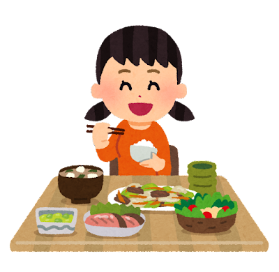 日時　令和４年１１月２６日(土)１４：３０～１５：３０会場　島根県立武道館洋会議室内容　１４：３０～はじめの会４．　参加申し込み　11月18日(金)までに島根県柔道連盟(shimanejudo2010@yahoo.co.jp)へ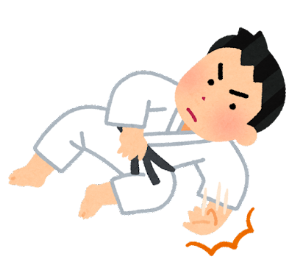 申し込みをお願いします。個人での申し込みも可能ですが、各学校、柔道教室でまとめて参加申し込みのご協力をお願いします。また、柔道に携わっていない方の参加もお待ちしています。（質問の締切りも11月18日とします。）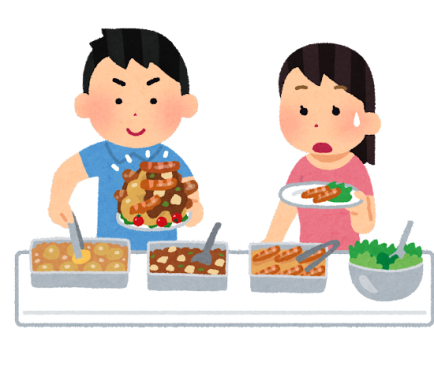 ５.　その他　感染症対策として、参加者は、洋会議室、男女トイレのみ利用とします。当日は、洋会議室で健康記録表を提出して、受付をしてください。講習会中はマスクの着用をお願いします。１４：３５～(１５分)朝食の大切さ、好き嫌いせず食べるとなぜいいの？１４：５０～(１５分)自分でできる食事改善、大会先のバイキングで何食べる？１５：０５～(１５分)冷蔵庫おすすめ備蓄食材、すぐできる栄養満点レシピ１５：２０～(１０分)質問タイム、感想発表、終わりの会担当者：松江二中（０８５２－２１－０３０３） 内田裕美子